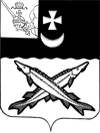 АДМИНИСТРАЦИЯ БЕЛОЗЕРСКОГО МУНИЦИПАЛЬНОГО ОКРУГА ВОЛОГОДСКОЙ ОБЛАСТИП О С Т А Н О В Л Е Н И ЕОт  12.04.2023  № 454О наделении полномочиями по обслуживаниюводозаборных и очистных сооружений водозабора на территории  п. Нижняя Мондома  Белозерского муниципального округа Вологодской областиВ соответствии  с федеральными  законами от 06.10.2003  № 131-ФЗ «Об общих принципах организации местного самоуправления в Российской Федерации»,  от 07.12.2011  № 416-ФЗ «О водоснабжении и водоотведении», Уставом округа, с целью организации надлежащего и бесперебойного водоснабжения и водоотведения  на территории п. Н. Мондома Белозерского муниципального округаПОСТАНОВЛЯЮ:1. Наделить Муниципальное автономное учреждение «Центр материально-технического обеспечения района» полномочиями по обслуживанию водозаборных и очистных сооружений водозабора в поселке Нижняя Мондома  Белозерского муниципального округа Вологодской области.2.  Настоящее постановление подлежит официальному опубликованию в газете «Белозерье» и размещению на официальном сайте Белозерского муниципального округа  в информационно-телекоммуникационной сети «Интернет».3.  Контроль за  исполнением настоящего  постановления оставляю за собой.Глава округа:                                                                                Д.А.Соловьев